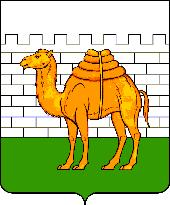 МУНИЦИПАЛЬНОЕ КАЗЕННОЕ УЧРЕЖДЕНИЕ «ЦЕНТР ОБЕСПЕЧЕНИЯ ДЕЯТЕЛЬНОСТИ ОБРАЗОВАТЕЛЬНЫХ ОРГАНИЗАЦИЙ ГОРОДА ЧЕЛЯБИНСКА»                      СТРУКТУРНОЕ ПОДРАЗДЕЛЕНИЕ ПО ЛЕНИНСКОМУ РАЙОНУ454129, г. Челябинск, ул. Машиностроителей,48 тел. 8 (351)727-94-74  e-mail: E-mail:lenruo@ya.ru17.05.2016 № 703                                                                                                     Руководителям ОО, ДОО  О проведении городского смотра-конкурса «Цветущий город»Во исполнение распоряжения Главы Администрации города Челябинска от 28.03.2016 № 3254 «О санитарной очистке и благоустройстве территории города Челябинска», в соответствии с Программой благоустройства и озеленения территорий образовательных организаций города Челябинска «Цветущий город» на 2014-2016 годы (приказ Управления от 29.04.2014 № 505-у), в целях развития благоустройства и озеленения территорий образовательных организаций как первостепенных объектов, формирующих облик города Челябинска, имеющих образовательное, воспитательное, санитарно-гигиеническое и культурное значение, в период с 15 мая по 15 сентября 2016 года пройдет городской смотр-конкурс «Цветущий город». В соответствии с Положением о проведении городского смотра-конкурса на лучшее благоустройство и озеленение территорий образовательных организаций «Цветущий город-2016» Руководителям образовательных организаций: 1) обеспечить ежедневный эффективный персональный контроль за состоянием территории образовательной организации, в том числе за:– обеспечением чистоты и порядка на территории;– качественным озеленением территории образовательной организации;– сохранностью и функционированием спортивных площадок.2) обеспечить работу сайта образовательной организации в рамках смотра-конкурса «Цветущий город» в период  с 1 июня по 15 августа; 3) обеспечить своевременную подачу заявок по форме (приложение к Положению) до 15 августа 2016 года в Оргкомитет (МБУДО «Центр детский экологический г. Челябинска», ул. Овчинникова, 4, тел./факс 237-24-75, Е -mail: cde_chel@mail.ru).В соответствии с приказом Комитета по делам образования города Челябинска от 17.05.2016 № 717-у представителями МКУ «ЦОДОО» по Ленинскому району ежемесячно будет проводиться контроль за качественным состоянием и озеленением территорий образовательных организаций района. Начальник структурного подразделения		                                       Л.А. ДемчукСкобелева И.Е. 727-94-77